DECLARAÇÃO DE ORIENTAÇÃO DE  TRABALHO DE CONCLUSÃO DE CURSO (TCC) DA LICENCIATURA EM PEDAGOGIADeclaro para os devidos fins e efeitos que o/a Professor/a _____________________________________ orientou o Trabalho de Conclusão do Curso de Licenciatura em Pedagogia da Universidade Federal de Juiz de Fora intitulado ____________________, elaborado por ____________________ (nome do/a discente), número de matrícula __________. É o que cumpre declarar.					Juiz de Fora, ___________________ (data por extenso).DECLARAÇÃO DE PARTICIPAÇÃO EM BANCA EXAMINADORA DE TRABALHO DE CONCLUSÃO DE CURSO (TCC) DA LICENCIATURA EM PEDAGOGIADeclaro para os devidos fins e efeitos que os/as Professores/as ____________________ e ____________________ participaram, em __________ (mesma data que consta na ata), como membros da banca examinadora da defesa do Trabalho de Conclusão do Curso de Licenciatura em Pedagogia da Universidade Federal de Juiz de Fora intitulado ____________________, elaborado por ____________________ (nome do/a discente), número de matrícula __________. É o que cumpre declarar.					Juiz de Fora, ___________________ (data por extenso).                                       Profª. Drª. Geruza Cristina Meirelles Volpe                                      Coordenadora do Curso de Pedagogia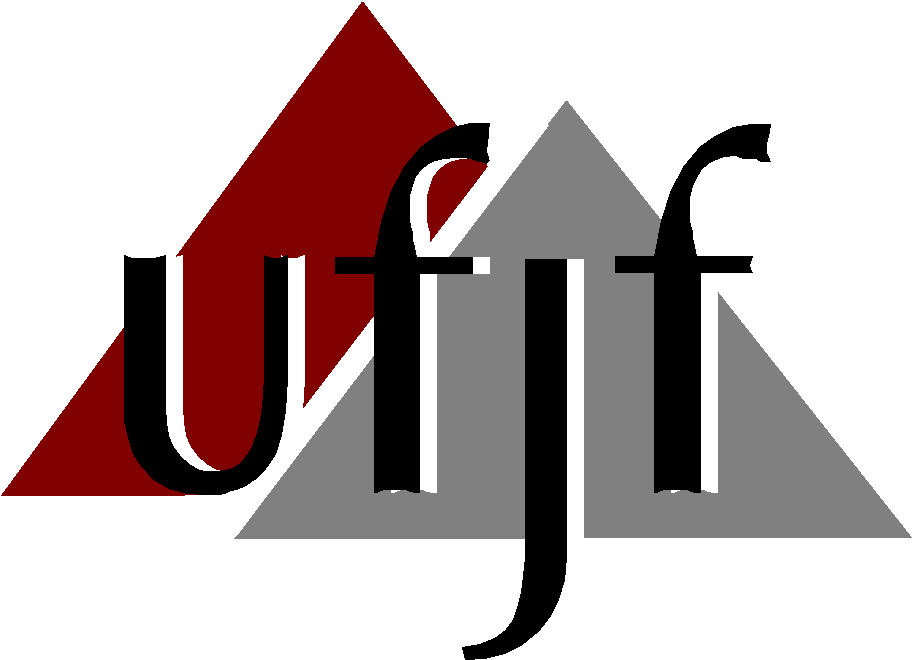 Universidade Federal de Juiz de ForaFaculdade de Educação Coordenação de PedagogiaUniversidade Federal de Juiz de ForaFaculdade de Educação Coordenação de Pedagogia